ПРОГРАММАМеждународной конференции: «Практики противодействия коррупции. Основные направления антикоррупционной работы в сфере государственных закупок»Дата проведения: 9 декабря .Начало работы: 10.009.30 – 10.00 Регистрация участников.10.00 – 10.10. Открытие конференции Сергунина Н.А., заместитель Мэра Москвы в Правительстве Москвы по вопросам экономической политики и имущественно-земельных отношений.ПЛЕНАРНОЕ ЗАСЕДАНИЕПротиводействие коррупции в сфере государственных закупок –роль государства, бизнеса, общества.10.10-13.00Модератор: Сергунина Н.А., заместитель Мэра Москвы в Правительстве Москвы по вопросам экономической политики и имущественно-земельных отношений.Со-модераторы: Елаховский Д.В., ведущий и руководитель программы «Экономика Мегаполиса» на телеканале «Москва 24»Бочаров О.Е., депутат Московской городской Думы, модератор программы «Город» на телеканале «РБК-ТВ»Ключевые выступающие:Александрова А.Б., начальник Управления государственной службы и кадров Правительства Москвы.Артюхин Р.Е., руководитель Федерального казначейства.Бугров А.Е., заместитель председателя совета директоров ГМК «Норильский никель», вице-президент РСПП, председатель Целевой группы В20 «Открытость и противодействие коррупции»Буллок Ш., сотрудник Департамента по борьбе с наркотиками и преступностью, отдел по борьбе с коррупцией и экономическими преступлениями Организации Объединенных Наций (ООН)Двуреченских В.А., председатель Контрольно-счетной палаты МосквыДемидова Т.П., начальник управления контроля размещения государственного заказа ФАС РоссииДёгтев Г.В., руководитель Департамента города Москвы по конкурентной политикеКазинец Л.А., Председатель совета директоров корпорации «Баркли», Член Правления РСПП Короткий Ю.Ф.первый заместитель директора Федеральной службы по финансовому мониторингу Салиола Ф., руководитель проекта "Сравнение государственных закупок" Всемирного банка Ткаченко Б.Н., руководитель филиала IBLF в РФ, руководитель программы «Молодежный бизнес России».Форбс Л., директор по промышленности, торговле и сельскому хозяйству в России, Европейский банк реконструкции и развития  (ЕБРР)Чемерисов М.В, директор Департамента развития контрактной системы Минэкономразвития РоссииВопросы для обсуждения:Подходы к оценке коррупционных рисков в государственных закупках и системные меры по их устранению. Международный и российский опыт.Инициатива Всемирного банка «Сравнение систем государственных закупок»Правовое обеспечение государственного заказа: опыт и новые законодательные механизмыСовершенствование государственных закупок - направление развития финансовой системы РФ. Экономический эффект прозрачной системы государственных закупокИнновационные подходы к противодействию коррупции в сфере государственных закупокУсиление роли общественных организаций по противодействию коррупции в сфере государственных закупокКонструктивный диалог бизнеса и государства для принятия эффективных решений в сфере противодействия коррупции Рекомендации бизнеса по противодействию коррупции и улучшению делового климата в сфере государственных закупокРоль кадровой службы в сфере противодействия коррупции. Современная система обучения государственных служащих Работа по секциям.14.10 – 16.10Секция 1. Правовое обеспечение государственных закупок.Со-модераторы: Демидова Т.П., начальник управления контроля размещения государственного заказа ФАС России.Чемерисов М.В. директор Департамента развития контрактной системы Минэкономразвития России Выступление подтвердили:Артюхин Р.Е., руководитель Федерального казначейства.Буллок Ш., сотрудник Департамента по борьбе с наркотиками и преступностью, отдел по борьбе с коррупцией и экономическими преступлениями Организации Объединенных Наций (ООН)Ведерников В.В. - заместитель прокурора города Москвы. Воронкова А.М.,  старший юрист по сопровождению стратегических проектов департамента Philips Россия, Украина, Беларусь и Центральная АзияГербель С.Э., вице-президент и Директор по правовым вопросам "Сименс", Россия и Центральная АзияДанчинков Е.А., руководитель Главного контрольного управления города Москвы.Двуреченских В.А., председатель контрольно-счетной палаты Москвы. Жуков В.Н., заместитель руководителя Департамента города Москвы по конкурентной политике.Кононец А.С. - заместитель руководителя Департамента региональной безопасности города Москвы. Петросян Р.А., руководитель УФАС России по городу Москве.Салтыкова И., Начальник отдела котроля General Electric в России и СНГСуббот А.В., консультант, Baker& McKenzie. Фомин М.А., председатель Комитета по конкурентной политике Московской области.Ященко В.В. руководитель Центра эффективных закупочных практик МГУУ ПМКлючевые темы:Коррупционные риски при внедрении Федерального закона от 5 апреля 2013 г. № 44-ФЗ «О контрактной системе в сфере закупок товаров, работ, услуг для обеспечения государственных и муниципальных нужд».Рекомендации бизнеса по нормативно-правовому регулированию государственных закупок.Рекомендации общества по нормативно-правовому регулированию государственных закупок.Анализ правоприменительной практики в сфере государственных закупок.Антикоррупционная экспертиза.Секция 2. Гарантии малому бизнесу в сфере государственных закупок.Со-модераторы:Комиссаров А.Г.,министр Правительства Москвы, руководитель Департамента науки, промышленной политики и предпринимательства города Москвы.Ткаченко Б.Н.,руководитель филиала IBLF в РФ, руководитель программы «Молодежный бизнес России».Выступление подтвердили:Бречалов А.В., президент Общероссийской общественной организации малого и среднего предпринимательства «Опора России»Ларионова Н.И., директор Департамента развития малого и среднего предпринимательства и конкуренции Минэкономразвития РФСедов В.М., исполнительный директор, Центр предпринимательства.Шабанов А.Е., Начальник Отдела по формированию городской контрактной системы Департамента города Москвы по конкурентной политикеКлючевые темы:Нормативно-правовое регулирование участия малого предпринимательства в государственных закупках.Текущая практика поддержки малого бизнеса на федеральном и московском уровне.Международная практика поддержки малого предпринимательства.Реальное участие малого бизнеса в Москве в государственных закупках.Портал поставщиков, как новая технология содействия малому бизнесу.Секция 3. Взаимодействие государства, бизнеса и общества в сфере противодействия коррупции.Со-модераторы: Дёгтев Г.В., руководитель Департамента города Москвы по конкурентной политике.Поллетт Р., исполнительный директор, Дженерал Электрик в РФ и СНГ, председатель совета Американской торгово-промышленной палаты в РФ.Выступление подтвердили:Бочковская М.В., Директор Ассоциации Российских уборочных  компаний (АРУК)Зарудин В.В., Председатель координационного совета общероссийской общественной организации «Безопасное Отечество»Казинец Л.А., Председатель совета директоров корпорации «Баркли», Член Правления РСППКороткий Ю.Ф.  1-ый заместитель директора Федеральной службы по финансовому мониторингу.Салиола Ф., руководитель проекта "Сравнение государственных закупок" Всемирного банка Сухадольский Г., исполнительный директор, НАИЗ.Лебедев И., партнер Отдела консультирования по управлению рисками КПМГ в МосквеФорбс Л., директор по промышленности, торговле и сельскому хозяйству в России, Европейский банк реконструкции и развития  (ЕБРР)Шмаков С.Г. , Вице-президент Московской Торгово-промышленной палатыКлючевые темы:Национальные и региональные практики взаимодействия государства, бизнеса и общества по противодействию коррупции.Международная практика взаимодействия государства, бизнеса и общества по противодействию коррупции.Общественный контроль и обязательное общественное обсуждение государственных закупок. ИТ - инструменты общественного контроля.Создание условий для эффективных и прозрачных государственных закупок. Роль бизнеса, общества и  государстваСекция 4. Подготовка кадров в сфере закупок. Развитие профессионализма в целях предотвращения коррупции.Со-модераторы: Фивейский В.Ю., заместитель начальника Управления государственной службы и кадров Правительства Москвы.Марголин А.М., ректор МГУУ Правительства Москвы.Выступление подтвердили:Егорова О.Ю., преподаватель курса «Антикоррупционные практики» на программах МВА Бизнес-Университета МИРБИС.Землин А.И., профессор МГУУ Правительства Москвы.Никифорова Л.В. Председатель правления Общероссийской общественной организации «Гильдия отечественных специалистов по государственному и муниципальному заказам»Мень И.В., и.о. начальника Управления методологического обеспечения и мониторинга размещения городского заказа Департамента города Москвы по конкурентной политикеРоманова О.Н., заместитель руководителя Департамента по конкурентной политикеСтрижов С.А., заведующий кафедрой инновационных технологий в государственной сфере и бизнесе, д.э.н., профессор, заслуженный экономист РФШамрин А.Т., проректор, НИУ ВШЭ.Ключевые темы:Создание контрактных служб. Новые требования к государственным служащим в сфере закупок.Подходы к обучению антикоррупционным практикам. Ключевые проблемы и способы их решения. Инновационные подходы и технологии подготовки кадров.Практика обучения государственных служащих. Наиболее эффективные примеры.Подходы и практика преподавания антикоррупционных практик государственным служащим за рубежом.Система оценки государственных служащих в сфере закупок (рейтинг специалистов, оценочные центры, полиграф).Мотивация государственных служащих в сфере государственных закупок.16.40 – 17.40 Подведение итогов секционных дискуссий.Демидова Т.П., начальник управления контроля размещения государственного заказа ФАС России.Дёгтев Г.В., руководитель Департамента города Москвы по конкурентной политике.Комиссаров А.Г., министр Правительства Москвы, руководитель Департамента науки, промышленной политики и предпринимательства города Москвы.Марголин А.М., ректор МГУУ Правительства Москвы.Поллетт Р., исполнительный директор, Дженерал Электрик в РФ и СНГ, председатель совета Американской торгово-промышленной палаты в РФ.Ткаченко Б.Н.,руководитель филиала IBLF в РФ, руководитель программы «Молодежный бизнес России».Чемерисов М.В. директор Департамента развития контрактной системы Минэкономразвития России.Фивейский В.Ю., заместитель начальника Управления государственной службы и кадров Правительства Москвы.17.40 – 18.10 Подведение итогов конференцииСергунина Н.А., заместитель Мэра Москвы в Правительстве Москвы по вопросам экономической политики и имущественно-земельных отношений.Дёгтев Г.В., руководитель Департамента города Москвы по конкурентной политике.Организатор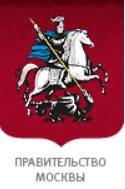 В рамках Международного дня антикоррупции ООН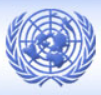 При поддержке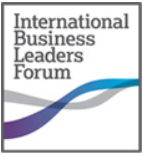 